Curriculum and Instruction Council 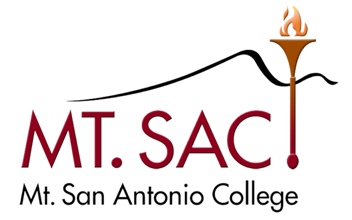 September 13, 2022 Minutes3:30 – 5:00 PMVia Zoom MeetingX Malcolm Rickard, Co-ChairX Madelyn Arballo, Provost, School of Continuing EdX George Bradshaw, Admission & RecordsX Meghan Chen, AVP InstructionX Jamaika Fowler, Articulation OfficerKelly Fowler, VP Instruction Co-ChairX Hong Guo, LibraryX Carol Impara, DL CoordinatorAlana Bachor, Mapping and CatalogX Briseida Ramirez Catalan, School of Continuing Ed FacultyX Sara Mestas, VP Academic Senate Chris Jackson, Outcomes CoordinatorX Dianne Rowley, Curriculum Liaison Om Tripathi, Faculty
X Roger Willis, Academic Senate President
Student Representative, VacantNon-Voting MembersIrene Pinedo, Curriculum Specialist IILesley Cheng, Curriculum Specialist IGuests Meeting AgendaOutcomesApproval of Minutes:Public CommentsInformationAcceptance of MinutesDistance Learning Committee MinutesMay 10, 2022May 24, 2022Educational Design Committee MinutesAugust 30, 2022September 6, 2022Outcomes Committee MinutesMay 17, 2022Transfer and General Education Subcommittee MinutesMapping and Catalog Committee MinutesMotion to add DL Minutes for May 10, 2022 and May 24, 2022.  Motion accepted.Distance Learning Committee MinutesAcceptedAcceptedEducational Design Committee MinutesAcceptedAcceptedOutcomes Committee MinutesAccepted. One abstentionNew and Substantive Program ChangesBusiness Administration 2.0 AS-TApproved on ConsentNew CoursesNew Stand-alone coursesCourse DisciplinesItems for Discussion or ActionAP 4020 Program and Curriculum Development – M. ChenMATH 71 Intermediate Algebra - Listed in Courses and Programs – J. FowlerCatalog Production Timeline – J. Fowler & M. Chen1 AP 4020 Program and Curriculum Development: Program development includes maintenance of curriculum.List of courses not offered in two years will get out soon. AP 4020 should provide knowledge to the Office of Instruction of how to proceed with the list. In past C&I discussions on courses because students could not complete a program if courses are not offered.AP 4020 was last reviewed on 9/2016.  There are things in there that already do not match with the way we do curriculum processes and since it is not up to date, it needs to be revised.More guidance regarding outcomes need to be included in AP 4020, or an AP that addresses outcomes should be created. Discussion will continue next meeting.2.  MATH 71 is no longer being offered but it is in the books and it is still the requirement for graduation to obtain an Associates Degree. MATH 71 is not offered at this time for students.  Do we need an alternative language in catalog regarding this matter? There is ‘Intermediate Algebra’ language listed as prerequisite and it has to be kept in catalog for articulation purposes. Nursing communicated that the program now requires Statistics as requisite for the RN degree.  This has not gone through the curriculum process and has not been communicated in catalog nor is has been communicated to the Chancellors’ Office. MATH 71 still meets Title 5 requirements.  Senate is agendizing this topic for AMAC. Is this going to be taken care at a higher level? What about the effects having on catalog? This group should be the right path for taking action on this issue. This group may suggest or recommend to follow the process the ENGL courses went through having to do with adding prerequisites equivalent to ENGL 1A which was a recommendation of the Academic Senate.Discussion to be continue next meeting. MATH department chair will be invited to a future meeting to share recommendations for options.3 This topic was not discussed due to time constrains.On Hold/Tabled ItemsETHS 10 History of Theater Arts (Area F)2022-23 Meetings3:30-5:00PM2nd & 4th TuesdaysFall 2022September 13 & 27October 11 & 25November 8 & 22Spring 2023March 14 & 28April 11 & 25             May 9 & 23